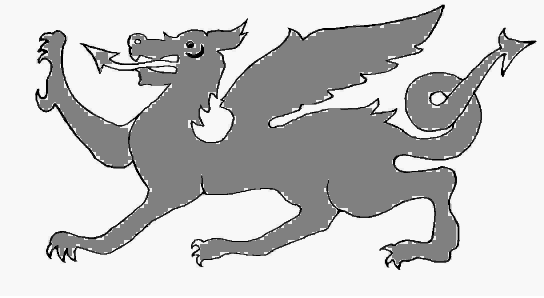 COLGATE PRIMARY SCHOOLKEY STAGE 1 DATA 2013Level 2 is average attainment for children aged 7 in England and Wales. Level 1 is below expectations and Level 3 is above expectations.KEY STAGE 2 DATA 2013Level 4 is average attainment for children aged 11 in England and Wales. Level 3 is below expectations and Level 5 is above expectations.ReadingWritingMathsScience% Level achievedLevel 2 and above95%95%95%95%Level 337%32%31%21%Level 258%63%69%74%Level 15%5%5%5%ReadingWritingSpelling & Grammar TestMathsScience% Level achievedLevel 4 and above100%93%87%100%100%Level 540%33%67%47%47%Level 460%60%20%53%53%Level 30%7%13%0%0%